G.G. BROCK LABORATORIESENGINEERING AND ELECTRICAL RESEARCH_________TECHNICAL REPORT 01_________ENGINEERING REPORT ON TELLURIC TRANSMISSION COILS FOR BEACON OPERATIONBYG.G. BROCK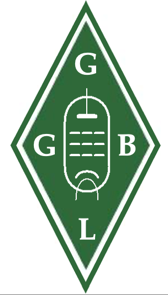 DECEMBER 30, 2021DEPARTMENT OF RADIO ENGINEERINGPASADENA, CACONTENTSPRELIMINARY CONSTRUCTION. . . . . . . . . . . . . . . .	Introduction. . . . . . . . . . . . . . . . . . . . . . . .	Initial Design Constraints. . . . . . . . . . . . . . . . . 	Scaling Factor. . . . . . . . . . . . . . . . . . . . . . .FIRST RESULTING PRODUCT. . . . . . . . . . . . . . . . .	Coil Design No. 1. . . . . . . . . . . . . . . . . . . . . 	Frequency Analysis. . . . . . . . . . . . . . . . . . . . . 	Ground Network Measurements. . . . . . . . . . . . . . . . SECOND RESULTING PRODUCT. . . . . . . . . . . . . . . . 	Coil Design No. 2. . . . . . . . . . . . . . . . . . . . . 	Frequency Analysis. . . . . . . . . . . . . . . . . . . . .THIRD RESULTING PRODUCT. . . . . . . . . . . . . . . . .	Coil Design No. 3. . . . . . . . . . . . . . . . . . . . .	Frequency Analysis. . . . . . . . . . . . . . . . . . . . .	Ground Network Measurements. . . . . . . . . . . . . . . . 	Mathematical Analysis. . . . . . . . . . . . . . . . . . . ILLUSTRATIONS 	Fig. 1. Calculate 15 turn coil. . . . . . . . . . . . . . . 	Fig. 2. Top view of coil assembly. . . . . . . . . . . . . 	Fig. 3. Coil against ground configuration. . . . . . . . . 	Fig. 4. Final 21 turn coil design. . . . . . . . . . . . . 	Fig. 5. Inductor primary turns to center frequency. . . . . Fig. 6. Inductor primary turns to mag. factor. . . . . . . Fig. 7. Dual coil testing configuration. . . . . . . . . . Fig. 8. Inductor secondary turns to mag. factor. . . . . . Fig. 9. Inductor secondary turns to bandwidth. . . . . . . ENGINEERING REPORT ON TELLURIC TRANSMISSION COILS FOR BEACON OPERATIONPRELIMINARY CONSTRUCTIONINTRODUCTION	From the initial development of specialty transmission coils designed for telluric research, the approach to their application in beacon operation has been sought after. That is, the construction of high frequency coils for use in the 160 meter HAM radio band. This has been achieved by rigorous scaling of a preconceived design for non-telluric research, while its construction is still applicable to radio communication. This design is solely composed of four individual coils, arranged in an inward facing direction. Each side possesses two coils, one slender, and one of decent width. The slender coil, the potential coil, possesses a high characteristic impedance coincidentally allowing for the development of a high potential, given the quantity of number of turns on its form. This coil faces inwards so that to face its opposite image, thus allowing for a phase cancellation to arise. Respectively on the opposite sides of these potential coils exists a set of current coils. When the setup is supplied with a moderate degree of radio frequency energy, a balancing action of the current node and potential node will reside in their respective sectors. For now, the current coil will be given attention to, as its proportionalities are to be considered and applied to a larger version. In all matters, this report outlines the development of a practical scale transmission coil, with applicable measurements, mathematical analysis, and proposed operating configurations. INITIAL DESIGN CONSTRAINTS	The following dimensions concern the construction of a modeled non-telluric current coil intended for research of cosmic induction. OPERATING FREQUENCY: 7833 kilocycles LENGTH: 10.16 centimeters DIAMETER: 15.24 centimetersLENGTH / DIAMTER FACTOR: 66.66%WIRE DIAMETER: 0.32639 centimetersTURN WINDINGS: 15 numeric LENGTH OF WIRE: 718.16 centimeters LUMINAL QUARTER WAVELENGTH: 957.48 centimetersCALCULATED FREQUENCY: 10443 kilocyclesVELOCITY TO THAT OF ‘C’: 75%EFFECTIVE VELOCITY:  centimeters per sec.The above measurements employ the use of copper terminal rings, imposing a capacitive burdening on effective velocity, as well as a decrement on frequency. Accordingly, the effective copper used during operation, that is, solely the windings themselves, gives;0.396 cubic inchesWhereby, the effective volume of a given coil is given by the equation,Equation (1) is properly satisfied if the wire used in question, is of round characteristic and nothing else. Thereby, the effective volume of the wire, , equals the applied difference of the cylindrical wire volume with respect to frequency. That is, d, is the wire diameter, D, the coil’s diameter, t, the number of turns belonging to the coil, and f, the operating frequency in cycles per second. All other parameters are in units of inches.  SCALING FACTOR 	Granted the notion of a scaled coil suited for operation in the 160 meter HAM radio band, the targeted frequency before any loading burdening is to be: 2000 kilocycles. Hence, the proportion,Giving the formulated scaling factor: = 3.9165 numeric	This scaling factor will be employed in all measurement calculations for the determined proportions of the larger transmission coil. FIRST RESULTING PRODUCTCOIL DESIGN No. 1	Upon using the previous scaling factor with respect to the initial dimensions of the scaling current coil, the following mathematical measurements were gained:OPERATING FREQUENCY: 2000 kilocycles LENGTH: 39.79 centimeters DIAMETER: 59.68 centimetersLENGTH / DIAMTER FACTOR: 66.66%WIRE DIAMETER: 0.503 centimetersTURN WINDINGS: 15 numeric LENGTH OF WIRE: 2812.67 centimeters LUMINAL QUARTER WAVELENGTH: 3750 centimetersCALCULATED FREQUENCY: 2666 kilocyclesCOPPER RING DIAMETER: 3.73 centimetersCOPPER RING WALL THICKNESS: 0.34 centimetersCONDUCTOR SPACING BETWEEN CENTER: 2.65 centimetersIt should be noted that the targeted operating frequency of 2000 kilocycles is to accommodate for capacitive loading of the copper rings, hence, theoretically lowering the total coil operating frequency to 1860 kilocycles. Alongside with incorporation of the ground network, burdening the frequency into its correct place. 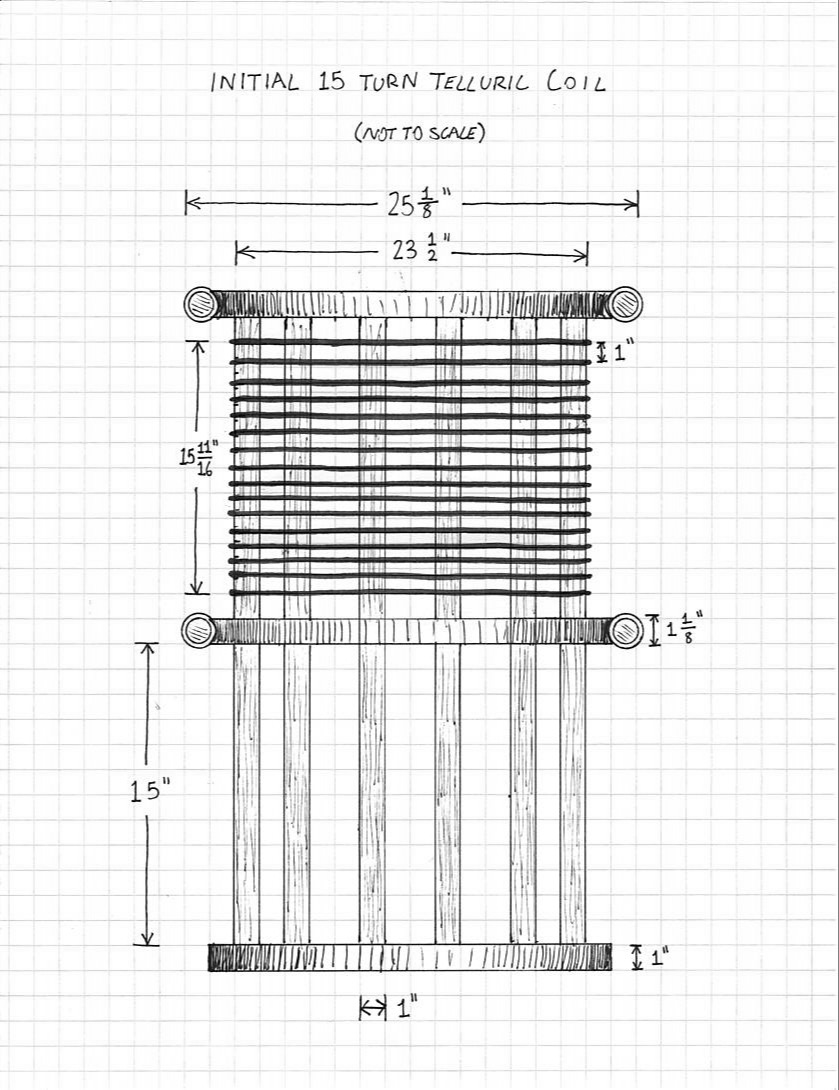 Fig. 1.	Calculated 15 turn coil.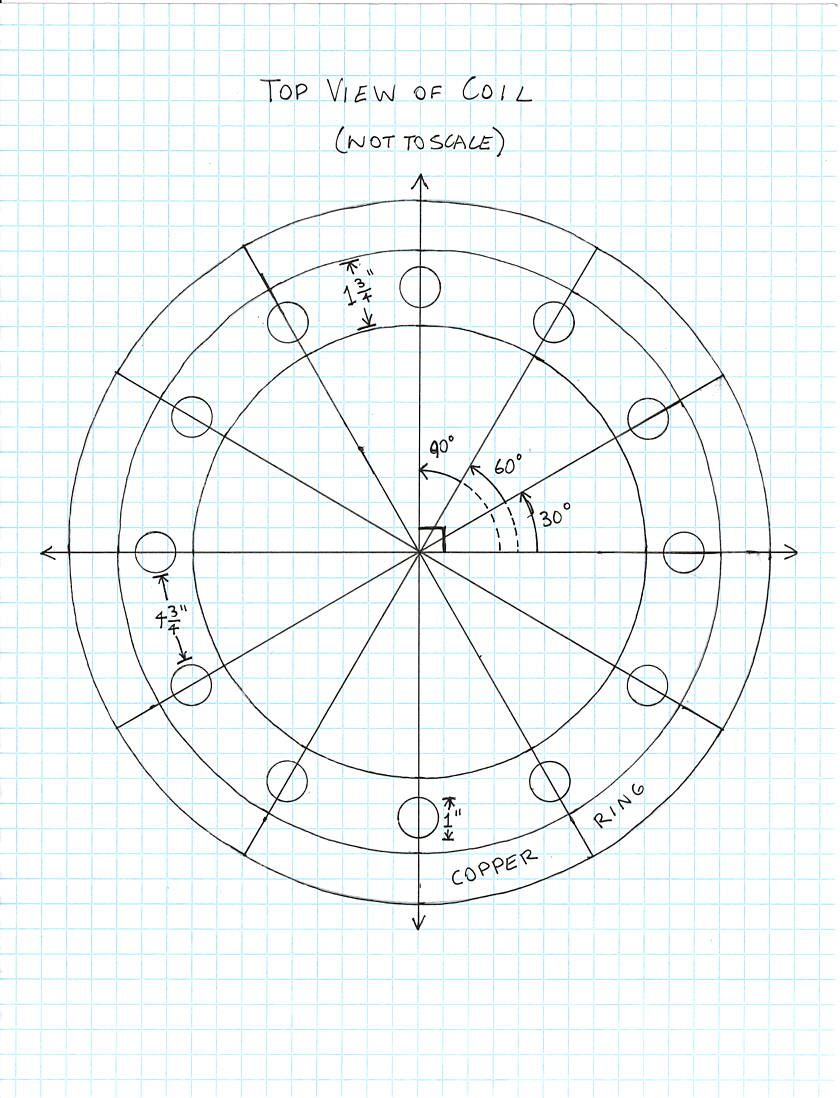 Fig. 2.	Top view of coil assembly.FREQUENCY ANALYSIS	As a result of economy and unavailability of commercial items, it had become necessary to scale the copper rings slightly less to 2.85 centimeters in diameter, with a wall thickness of 0.31 centimeters. 	The following measurements outline the coil with and without its copper rings:	STANDALONE FREQUENCY: 3280 kilocycles	WITH COPPER RINGS: 2810 kilocycles	WITH OXIDATION ON RINGS: 2800 kilocyclesHence, the standalone velocity, taking into consideration the initial calculated frequency as with respect to light is,123% that of cThis is arrived at by the proportion,	Whereby, , the velocity factor, is proportional to, ,the measured frequency of the coil, and , the calculated frequency of the coil. The frequency, , is determined by the quarter wavelength equation, employing the coil’s length of wire, , and the velocity of light, .	Considering, , from equation (1), the effective velocity the coil will experience is derived by,	Whereby the product of the velocity of light, , and velocity factor, , gives the effective propagation velocity, .Hence, the effective velocity along the coil is, centimeters per sec.	With use of the copper loading rings, a difference of 470 kilocycles is achieved, giving the new frequency of the coil as: 2810 kilocycles. By use of equation (1), the resulting velocity percentage becomes,105.4% that of c	Thus, giving a propagation velocity of, centimeters per sec.Taking into account oxidation upon the rings, the velocity factor reduces to,105% that of c	By use of equation (3), the effective velocity then becomes, centimeters per sec.	It must be borne in mind that all frequency determinations are made in kilocycles per second, and lengths made in centimeters. GROUND NETWORK MEASUREMENTS	The following measurements regard the coil being placed in series with a tapped-matching transformer, connected to a low impedance ground network and signal generator. Measurements were taken at a distance with a radio frequency signal strength meter, elevated upon a platform which was directly in line with the top copper ring for maximum reading. 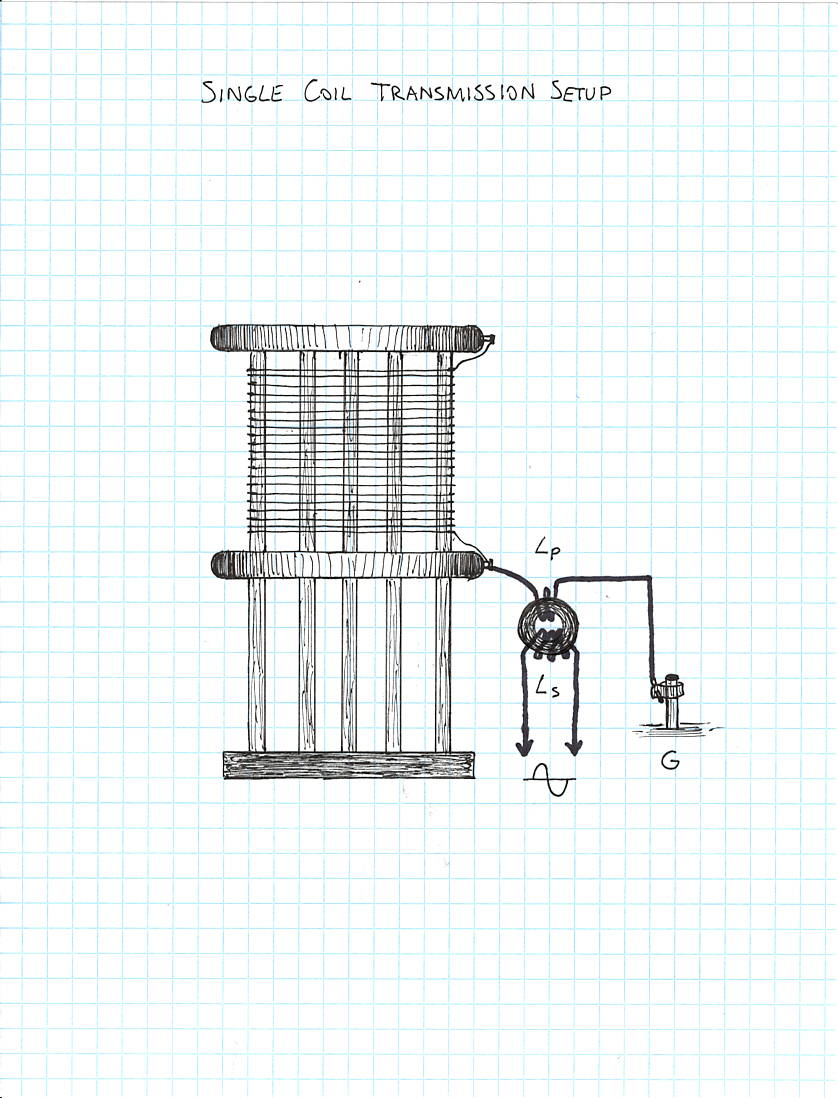 Fig. 3.	Coil against ground configuration.Measurements taken with a high impedance ground system, measuring 270,000 ohms, when in series with line neutral:	Despite the variability of turns on either side of the inductor core, the operating frequency of the coil presents itself as being too high. In that a higher frequency difference between 730 kilocycles and 700 kilocycles exists, given the goal target frequency of 1860 kilocycles. 	It should be noted that in the coil’s expected operation, a ten-foot lead wire between the ground network and impedance matching inductor will exist. This length of wire was tested in the above test measurements and was found to not affect the coil’s operating frequency in any way. SECOND RESULTING PRODUCTCOIL DESIGN No. 2	As seen from the previous coil construction, the overall frequency ends up being too high for suitable operation. Thus, it is necessary to increase the number of turns on the coil, to approach the targeted frequency. Using measurements from the previous coil regarding the degree of capacitive and ground loading, resulting to frequency decrement, the following equation takes place,Whereby, the targeted frequency, , is equal to the product of the original 15 turn coil’s calculated frequency in kilocycles, and the luminal percentage of the coil’s measured frequency from its calculated frequency. The decremental frequency difference the copper rings impose upon the natural measured frequency of the coil in kilocycles, , is then subtracted from the product, . Together, the ground network burdening decremental frequency difference, , is subtracted from the main expression, giving the targeted frequency. Hence, the expression may be re-arranged so that to solve for the unknown frequency, . In this circumstance the following equation takes form,	Hence, kilocycles	Given the resultant frequency, it is necessary to determine the respective number of turns the coil will require. This is developed with respect to the coil’s diameter.	Whereby the number of turns required, , is equal to the quotient of the velocity of light in centimeters per second, , divided by the product of four times the determined frequency in cycles per second, , and the coil’s circumference, . 	Therefore, the required number of turns is:	Hence, 	To accommodate for error, the coil was wound with an additional three turns, making for 22 turns in total, with a wire spacing of 0.95 centimeters from conductor centers. FREQUENCY ANALYSISMEASURED STANDALONE FREQUENCY: 2230 kilocycles	WITH COPPER RINGS: 1916 kilocycles	WITH 1:7 TOROID WINDING: 1781 kilocycles	The above measurements indicate the coil operating 79 kilocycles lower from the targeted frequency of 1860 kilocycles. Thus, the removal of a few turns is necessary to lessen the capacitive burdening of the compounded wire itself. Despite the variations of the series connected impedance matching inductor, a very minute frequency difference occurs. Therefore, posing no significant change to the coil’s natural operating frequency. THIRD RESULTING PRODUCTCOIL DESIGN No. 3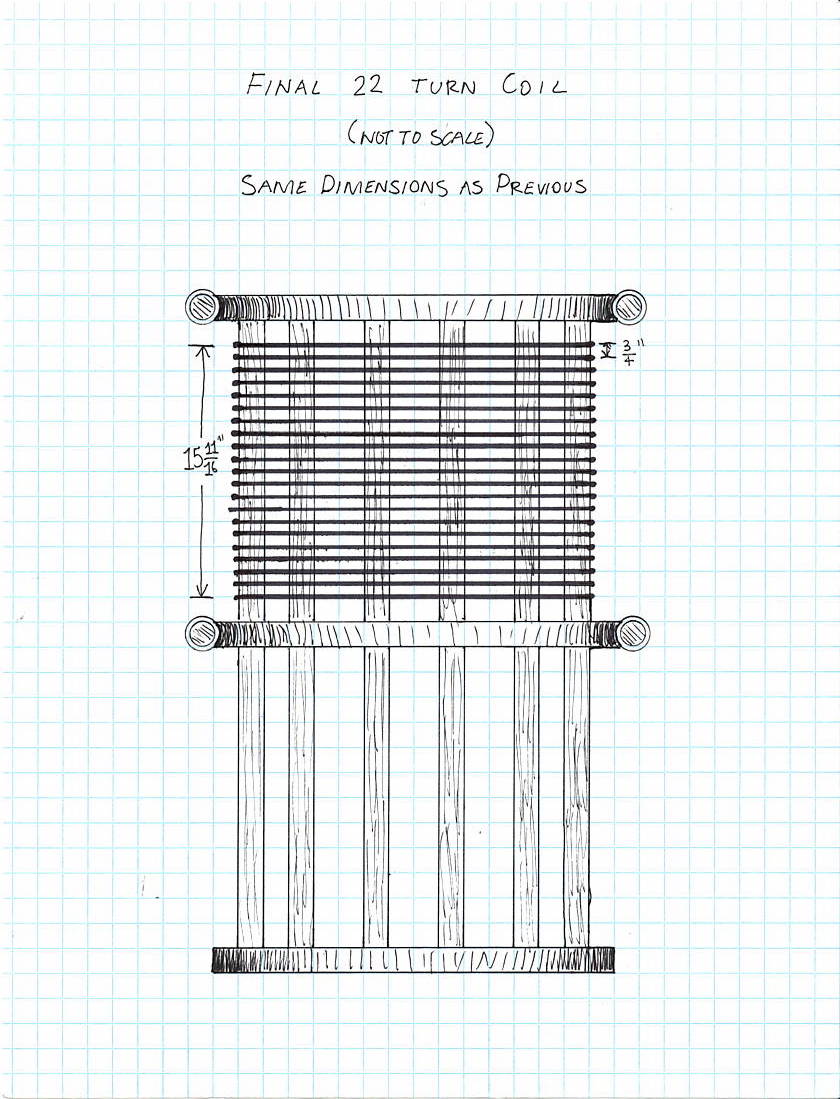 Fig. 4.	Final 21 turn coil design.	As in the previous coil design, this final construction outlined, comprises the exact some length and diameter parameters as originally described. The only differences in physicality relate to the wire turns and frequency. FREQUENCY ANALYSISWIRE SPACING BETWEEN CENTERS: 2 centimetersTOTAL LENGTH OF WIRE: 3937 centimeters 	NUMBER OF TURNS: 21 numeric	STANDALONE FREQUENCY: 2380 kilocycles	FREQUENCY WITH RINGS: 2060 kilocycles	CALCULATED QUARTER WAVE FREQUENCY: 1904 kilocycles	As noticed in the previous coil design, as well as with the now final 21 turn coil, exists a remaining 200 kilocycle gap between the burdened frequency with the added copper rings, and that to be experience with loading from the ground inductor. 	Given the equations used in the previous sections, the luminal velocity factor of the coil without its copper rings becomes,125% that of c	Equating to a propagating velocity of,  centimeters per sec.	Similarly, the addition of copper rings reduces the coil’s velocity factor to,108% that of c	Hence the effective velocity becomes, centimeters per sec.GROUND NETWORK MEASUREMENTSThe following outlines measurements taken in the configuration as shown in figure 3, employing an inductor.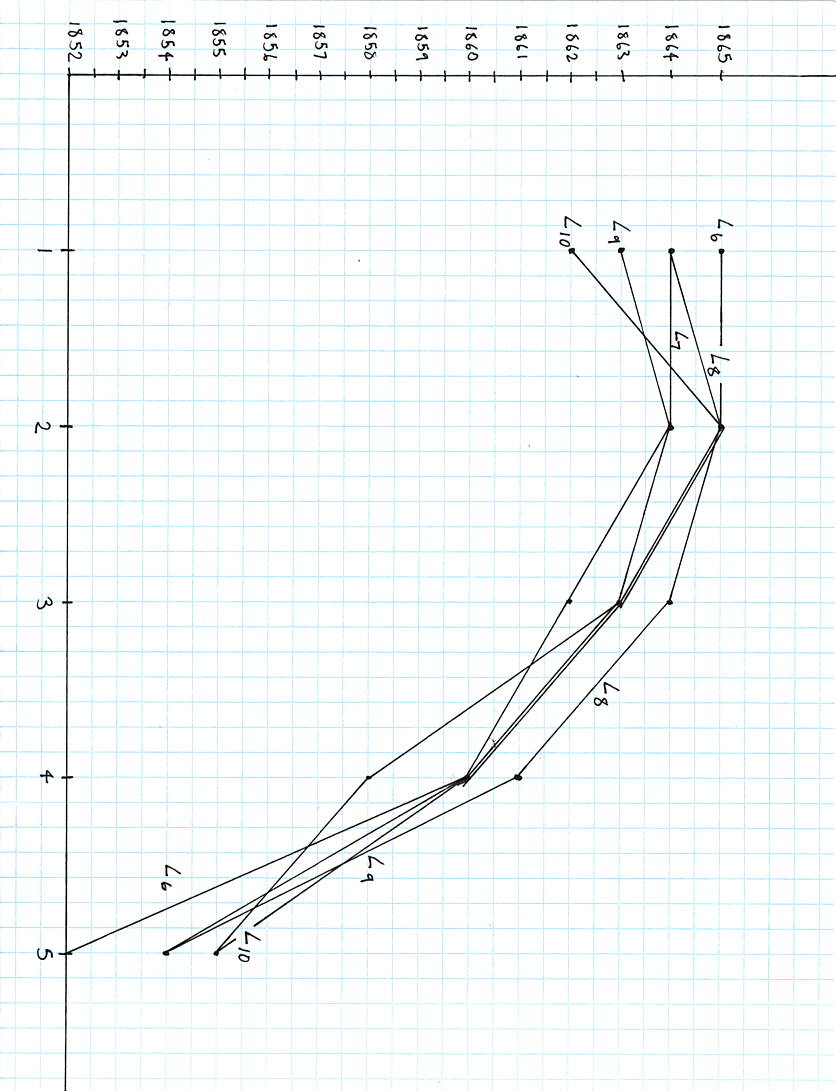 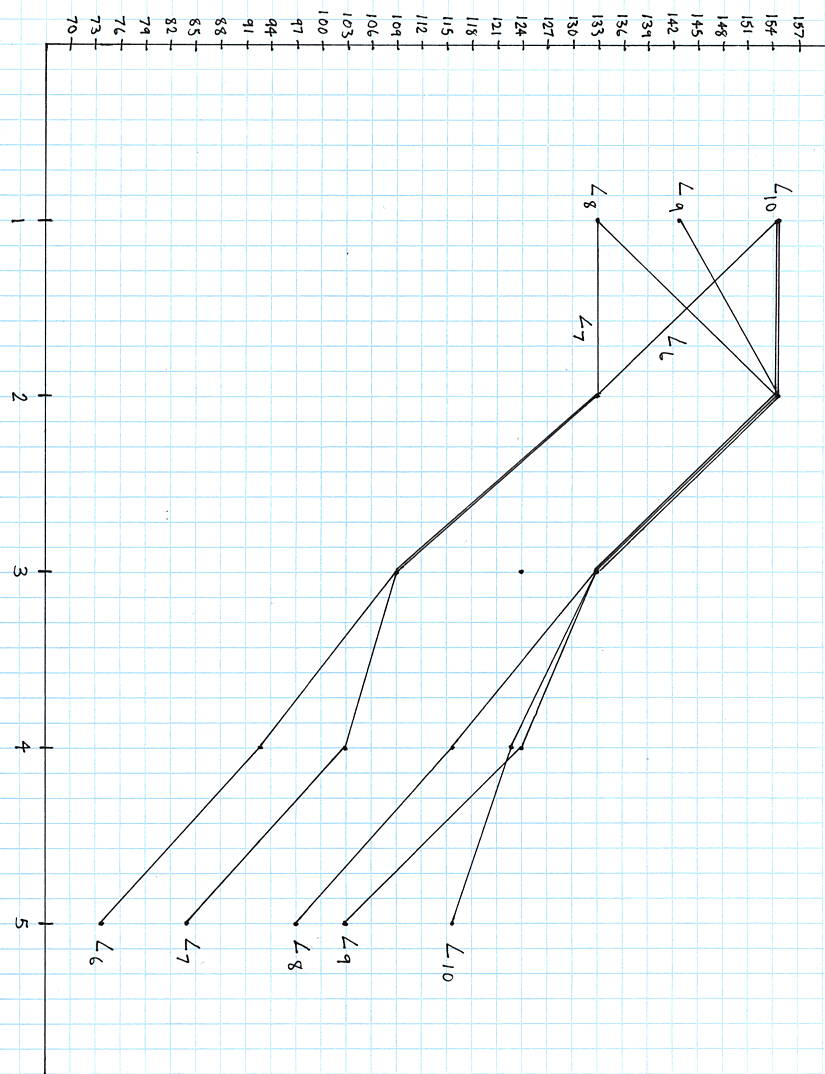 	Based on the previous measurements made, it may be determined that the optimum inductor configuration exists as a 1:10 winding ratio. This allows for a two kilocycle difference with respect to 1860 kilocycles, and provides the highest magnification factor achievable with one coil operation. Whereas if slight frequency excess is preferred for any ground-loading accommodations, then the following winding ratios would be necessary:2:10 , 1865 kc , 155 mag.2:9  , 1864 kc , 155 mag.2:8  , 1865 kc , 155 mag.1:6  , 1865 kc , 155 mag.The ratios with the highest magnification factor, 155, are listed below with their propagation velocity and luminal factor of that of light.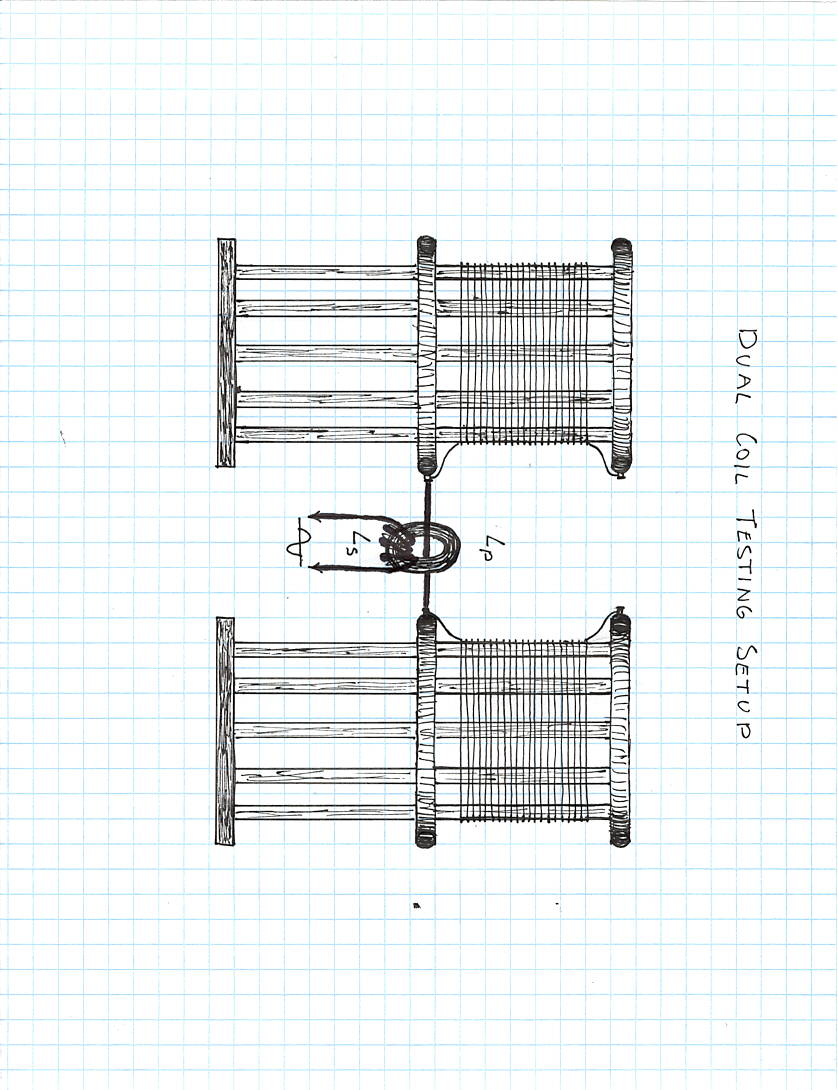 	The following measurements indicate the combination of two identical coils acting in opposite action, that is, producing a 180 degree phase cancellation located between the spacing center of both coils. The bottom terminal of each coil is connected to either end of the single primary wire, coupling to the inductor with variable turns as indicated in figure 7. The primary winding is kept to a single passing wire, given the low natural impedance of the coil, whereby such a primary configuration allows for higher magnification to be obtained. 	Regarding toroid configurations with the highest magnification factor, it may be found that in instances where the center frequency is 1779 kilocycles, the corresponding luminal velocity equates to,93.38% that of c	Therefore, the velocity is, centimeters per sec.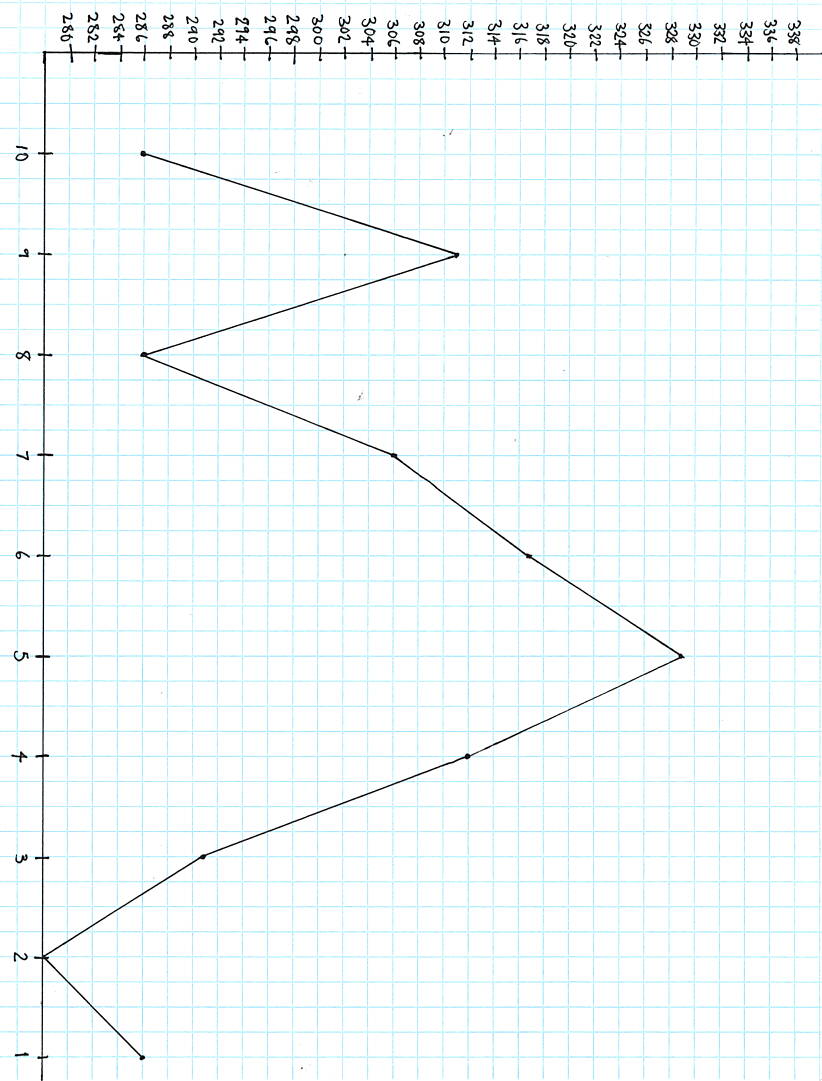 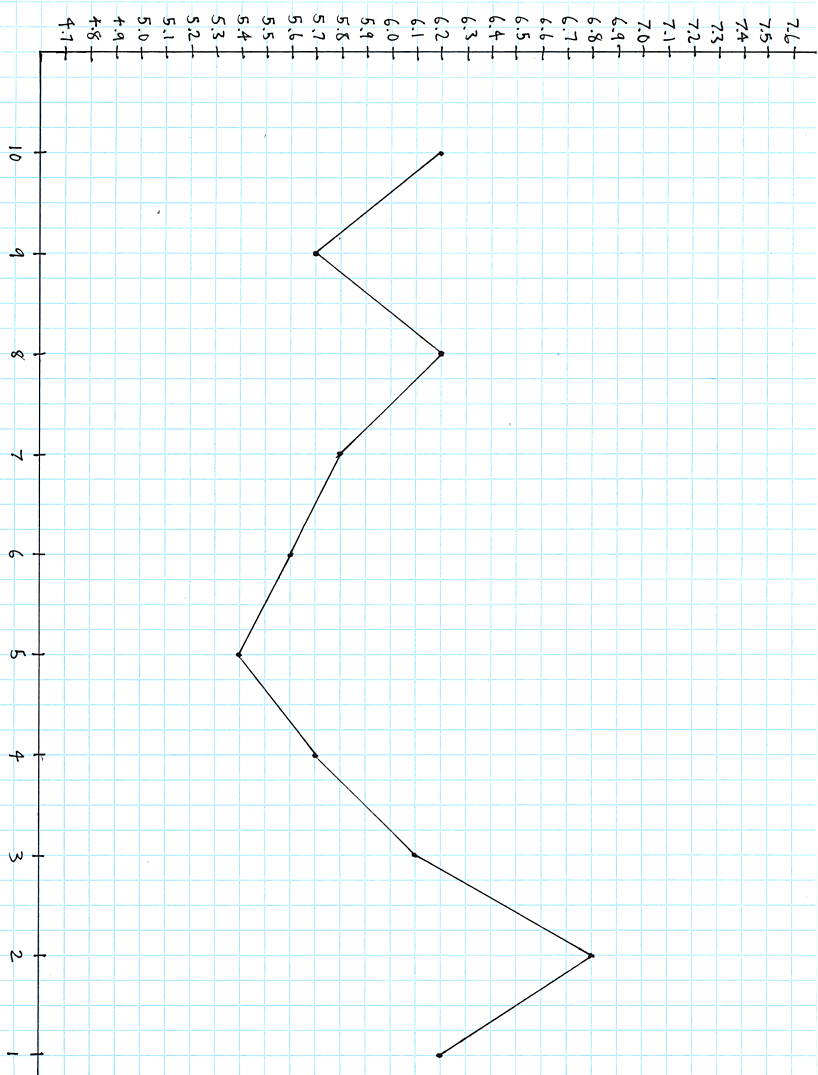 	Figures 8 and 9 depict the relation between bandwidth and magnification factor of the dual coil setup. It should be noted that the primary was kept constant all throughout, retaining its single wire feed-through configuration. MATHEMATICAL ANALYSIS	Using measurements obtained previously for a single 21 turn coil, this section will mathematically analyze certain factors at play, concerning certain properties of the coil. 	Regarding the coil’s inductive and capacitive parameters for a standalone situation, 	Whereby, , is the calculated inductance in Henries, , the coil’s radius in inches, , the number of turns, and, , the coil’s length in inches. Hence,  231.0  Henries	Comparing this value to the originally measured value of 230 microhenries, the calculated value is essentially the same. 	As for capacitance, 	Where that the capacitance of the coil in Farads, , is equal to the product of the numerical size factor, , and the coil’s diameter in centimeters, .Thereby,  Farads	Accordingly, the calculated inductance and capacitance may be inserted into the following equation,	Hence, kilocycles	Since this derived value is quite low for what the true frequency of the coil was measured to be with the rings, that is, 2060 kilocycles, the calculated capacitance, ,  must be slightly lower. Therefore, if the measured inductance is the same as the calculated inductance, equation (3) may be re-arranged so that to solve for , and give a rough estimate of what the real capacitance value should be. 	Thus, equation (3) becomes, 	Substituting the known values,  Farads	Therefore, the known values of capacitance and inductance for the coil have been derived with a decent degree of estimation and accuracy. With these values determined, it is necessary to calculate the approximate characteristic impedance of the coil as follows,	Thus,  zobel	Respectively, the natural period of energy exchange along the coil is expressed as,	Substituting the known values gives, second	Taking the inverse of the natural period, gives the numerical value of the effective velocity, as related to frequency and winding length.	Hence,	Henceforth giving the velocity as, units per secondPRIMARY TURNS ()SECONDARY TURNS () FREQUENCY (Kc)172570182580282570382570482570582560192580292570392560492570592560PRIMARY TURNS ()SECONDARY TURNS () FREQUENCY (Kc)462570172580272580372580472570182590282580382580482570SEC.TURNS   PRI. TURNS CENTERFREQ.UPPERFREQ.LOWERFREQ.BANDWIDTHFMAGNIFICATIONFACTOR10518551864184816116104185818671852151231031863187018561413310218651871185912155101186218691857121559518551865184718103941860186818531512493186318701856141339218641870185812155911863187018571314385185418651846199784186118681852161168318641870185614133821865187118591215581186418711857141337518541866184422847418601869185118103731862187118541710972186418711857141337118641872185814133651852186618412574641860187018502093631863187118541710962186518721858141336118651871185912155SEC.TURNS PRI.TURNS CENTERFREQ.LUMINALVELOCITYEFFECTIVEVELOCITY101186297.79%102186597.95%92186497.89%82186597.95%61186597.95%SEC.TURNS PRI.TURNS CENTERFREQ.UPPERFREQ.LOWERFREQ.BANDWIDTHFMAGNIFICATIONFACTOR101177917811774.86.2286.9391177817811775.35.7311.928117781781.51775.36.2286.777117781781.41775.65.8306.556117781781.51775.95.6317.505117781781.417765.4329.254117791781.717765.7312.103117791781.81775.76.1291.632117791781.81781.86.8261.611117781780.81780.86.2286.77